.Tag After Wall : 5 & 12 ( Free Style) 4 CountIntro: On Vocal (32 Count)S1. VINE, ROLLING FULL TURN LEFT.S2. REVERSE SLOW COASTER STEP, HOOK, WALK FORWARD, PIVOT 1/4 RIGHT.S3. CROSS SUFFLE, FORWARD SUFFLE TURN 1/4 RIGHT, FORWARD ROCK , RECOVER, COASTER STEP.S4. JAZZ BOX TURN 1/4 RIGHT, ROCKING CHAIRREPEATFor More Info About Song & Step Sheet Contact Tyapaw@Yahoo.Com.E Kam Pas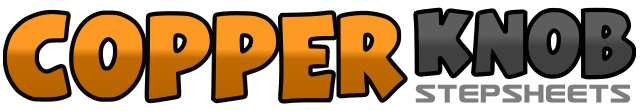 .......拍数:32墙数:4级数:.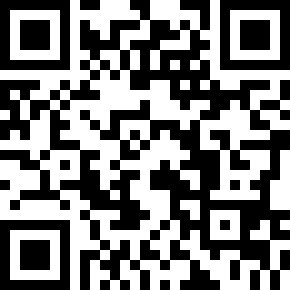 编舞者:Tya Paw (INA) - July 2018Tya Paw (INA) - July 2018Tya Paw (INA) - July 2018Tya Paw (INA) - July 2018Tya Paw (INA) - July 2018.音乐:E Kam Pas (feat. Dafi Derti) - Sabina DanaE Kam Pas (feat. Dafi Derti) - Sabina DanaE Kam Pas (feat. Dafi Derti) - Sabina DanaE Kam Pas (feat. Dafi Derti) - Sabina DanaE Kam Pas (feat. Dafi Derti) - Sabina Dana........1 - 4Step R To Side - Cross L Behind R -Step R To Side - Touch L Together5 - 8Turn 1/4 Left Step L Forward - Turn 1/2 Left Step R Back - Turn 1/4 Left Step L To Side - Touch R Together1 - 4Step R Forward - Step L Together - Step R Back - Hooked L Cross R5 - 8Step L Forward - Step R Forward - Step L Forward - Turn 1/4 Right1 & 2Cross L Over R - Step R To Side - Cross L Over R3 & 4Turn 1/4 Right Step R Forward - Step L Together - Step R Forward5 - 6Rock L Forward - Recover On R7 & 8Step L Back - Step R Together - Step L Forward1 - 4Cross R Over L - Step L Back - Trun 1/4 Step R To Side - Step L Together5 - 8Rock R Forward - Recover On L - Rock R Back - Recover On L.